Приложение № 2к Решению Петрозаводского городского Советаот 25 ноября 2021 г. № 29/4-23Карта № 524. Место размещения рекламной конструкции рк-548.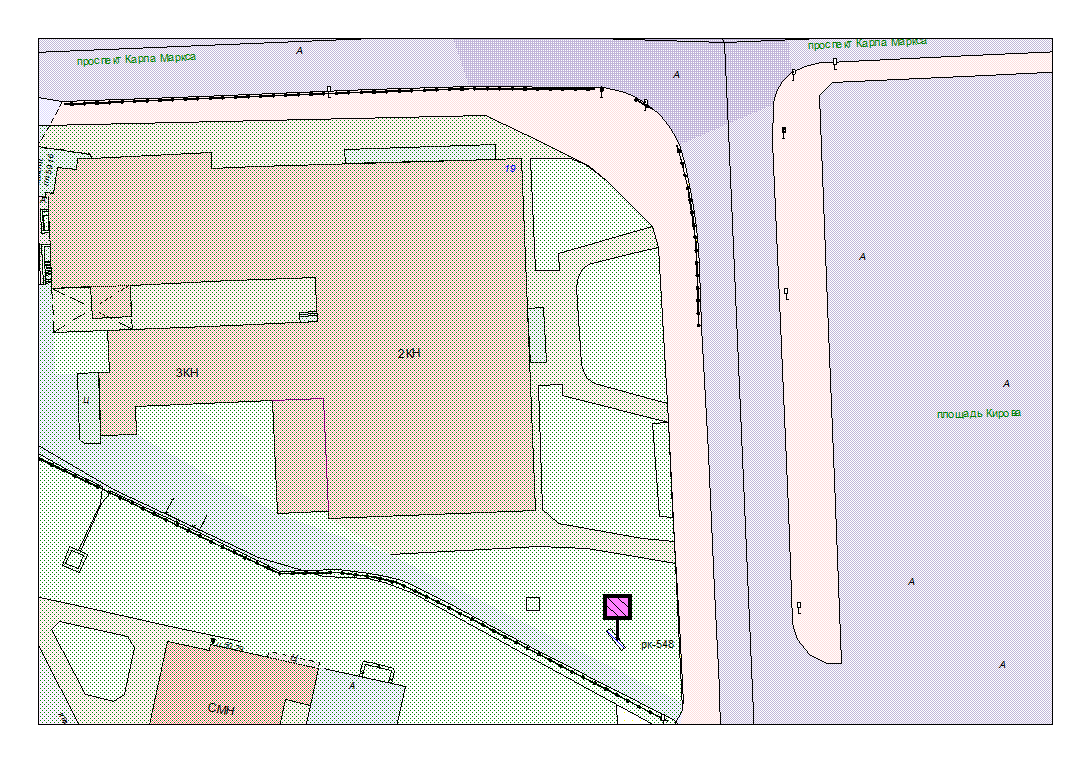 Карта № 531. Место размещения рекламной конструкции рк-555.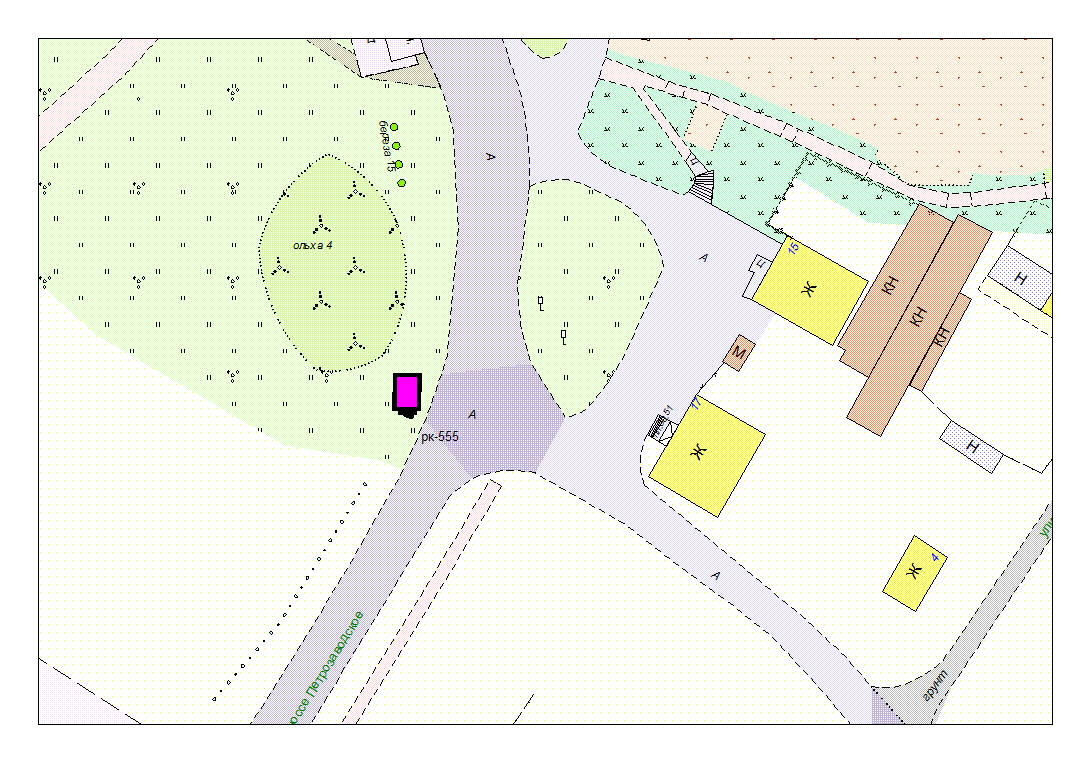 Карта № 537. Место размещения рекламной конструкции рк-561.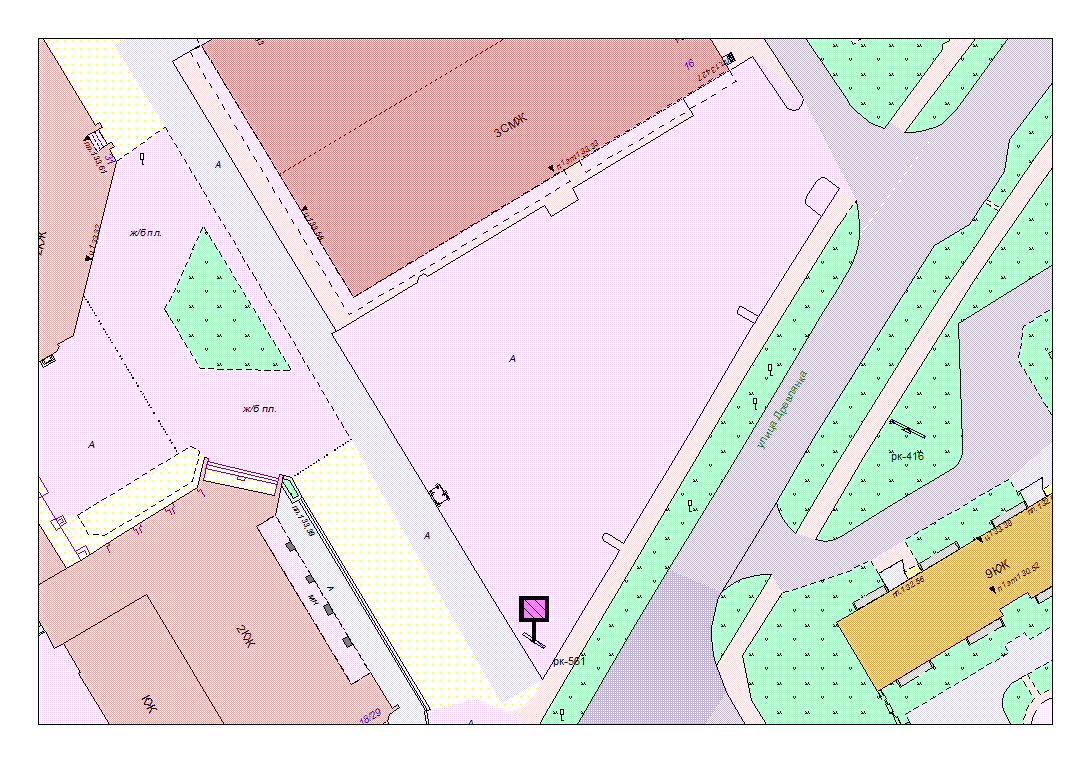 Карта № 538. Место размещения рекламной конструкции рк-562.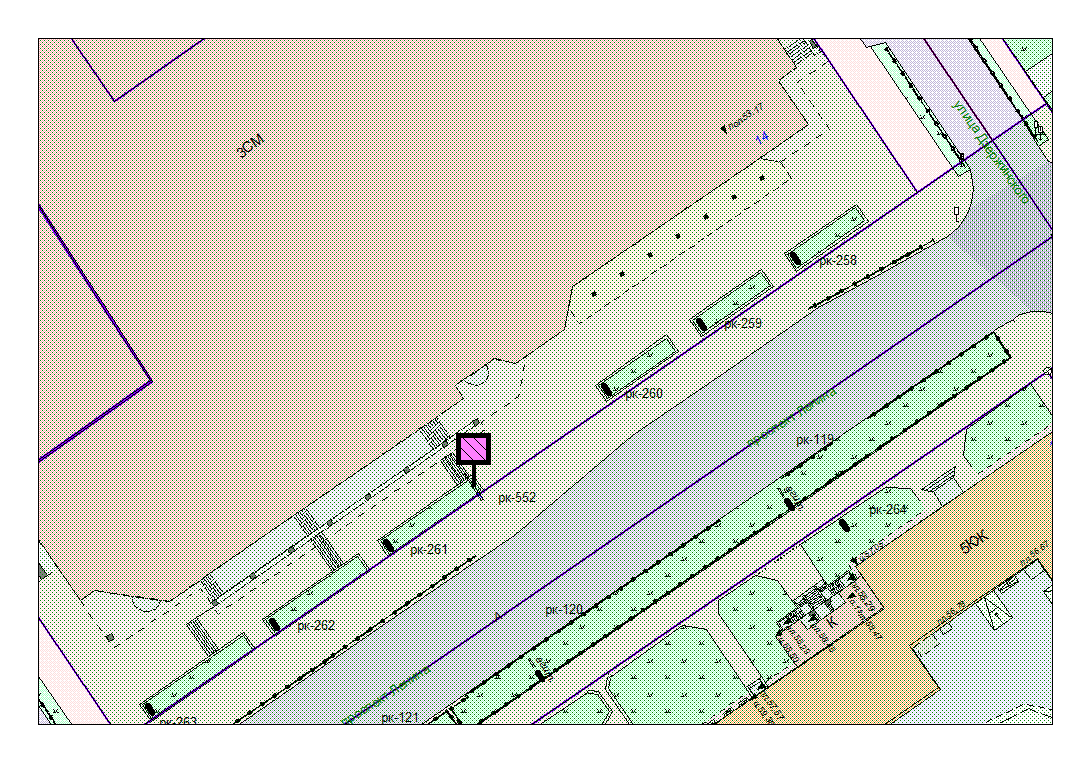 Карта № 539. Место размещения рекламной конструкции рк-563.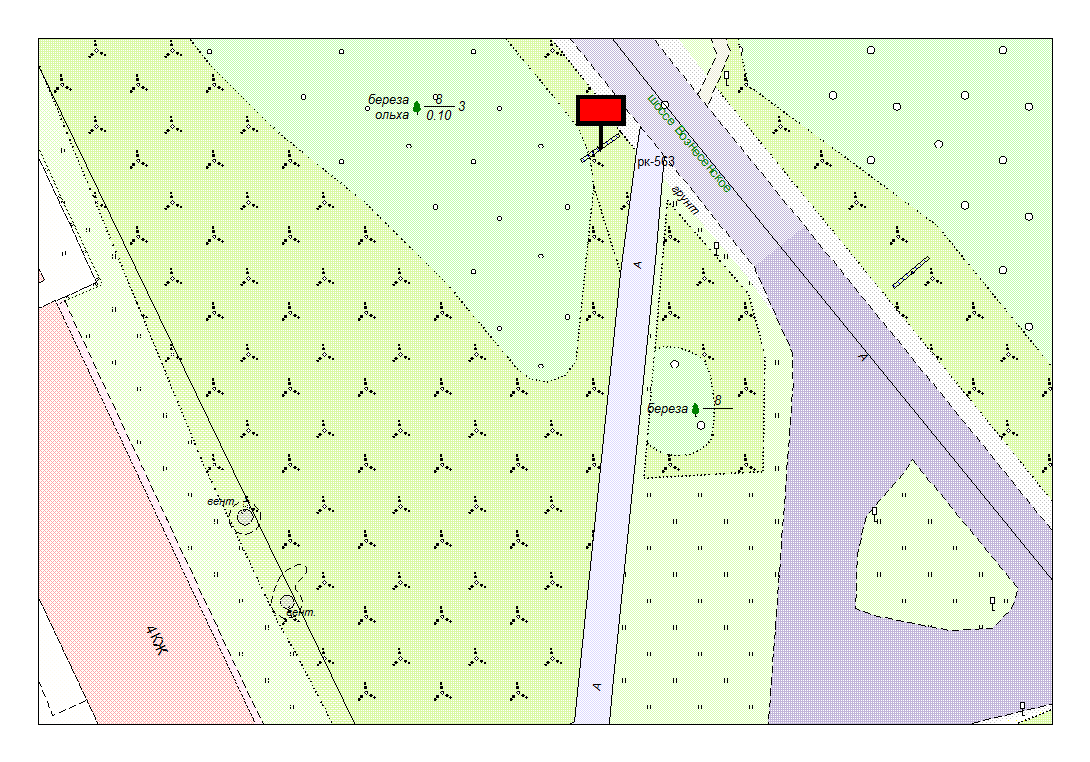 Карта № 540. Место размещения рекламной конструкции рк-564.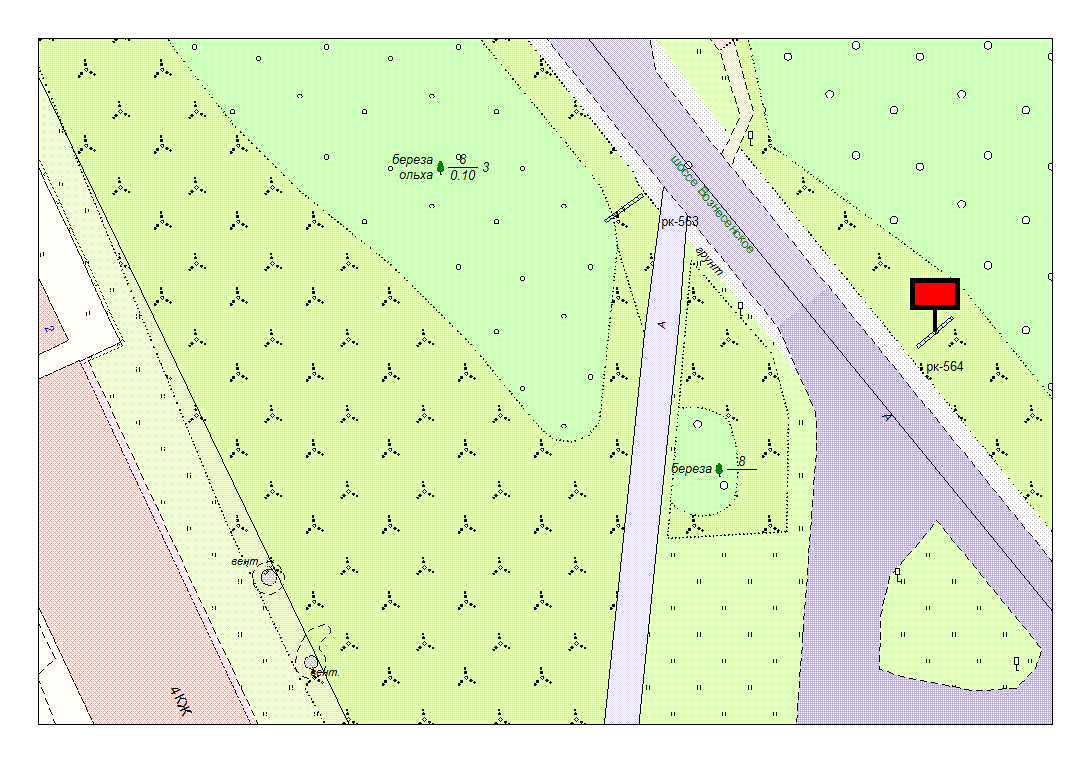 Карта № 541. Место размещения рекламной конструкции рк-565.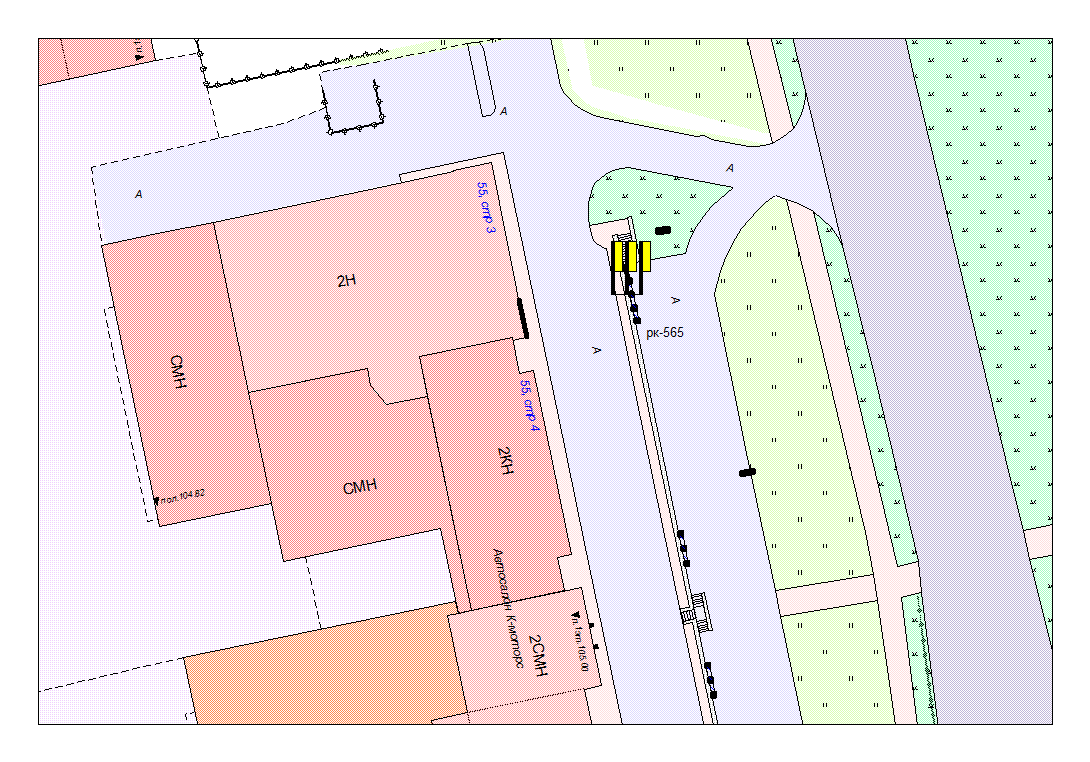 Карта № 543. Место размещения рекламной конструкции рк-567.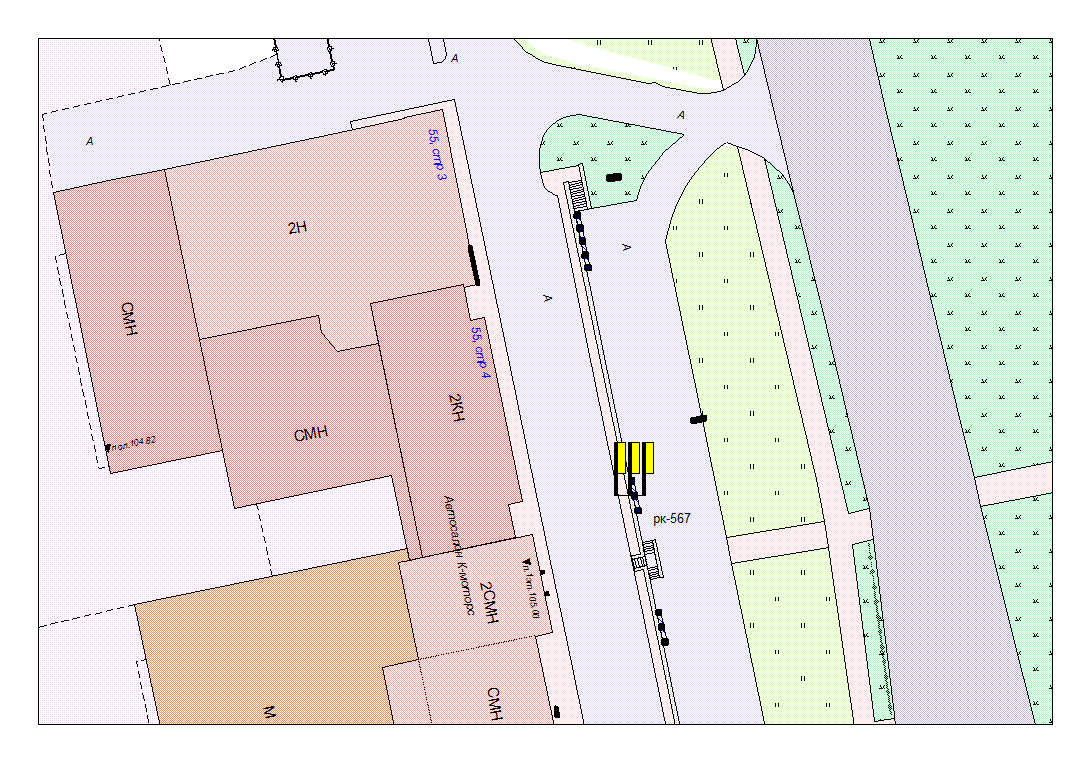 Карта № 545. Место размещения рекламной конструкции рк-569.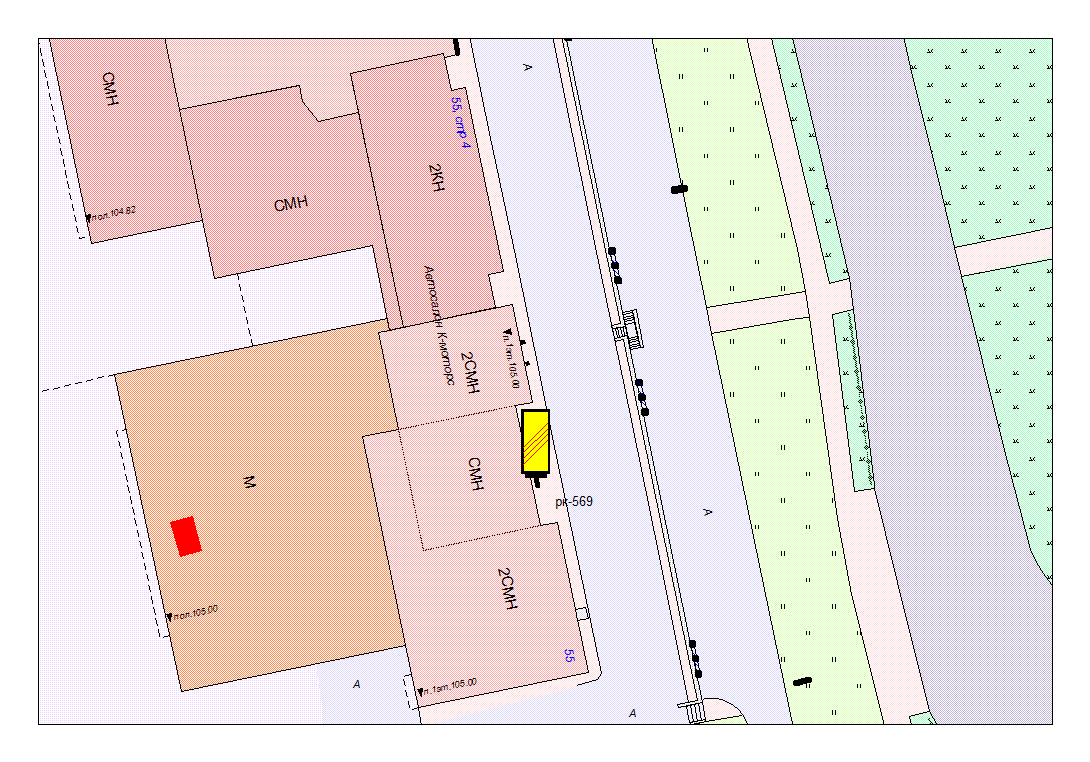 Карта № 546. Место размещения рекламной конструкции рк-570.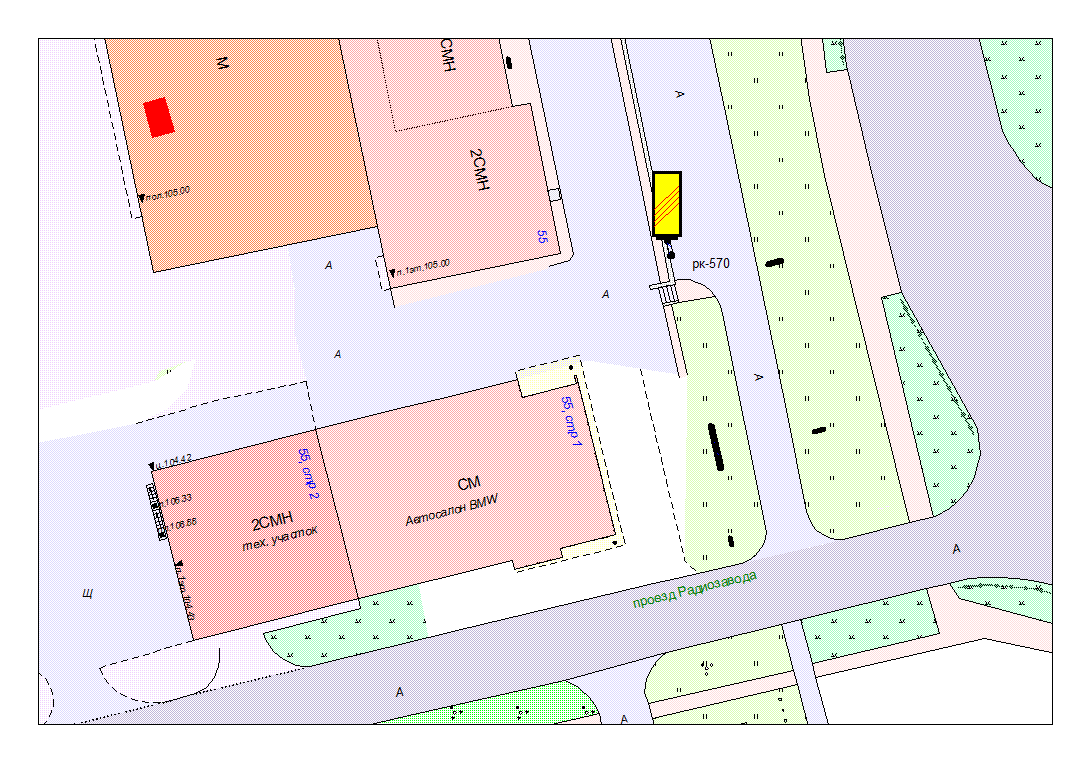 Карта № 547. Место размещения рекламной конструкции рк-571.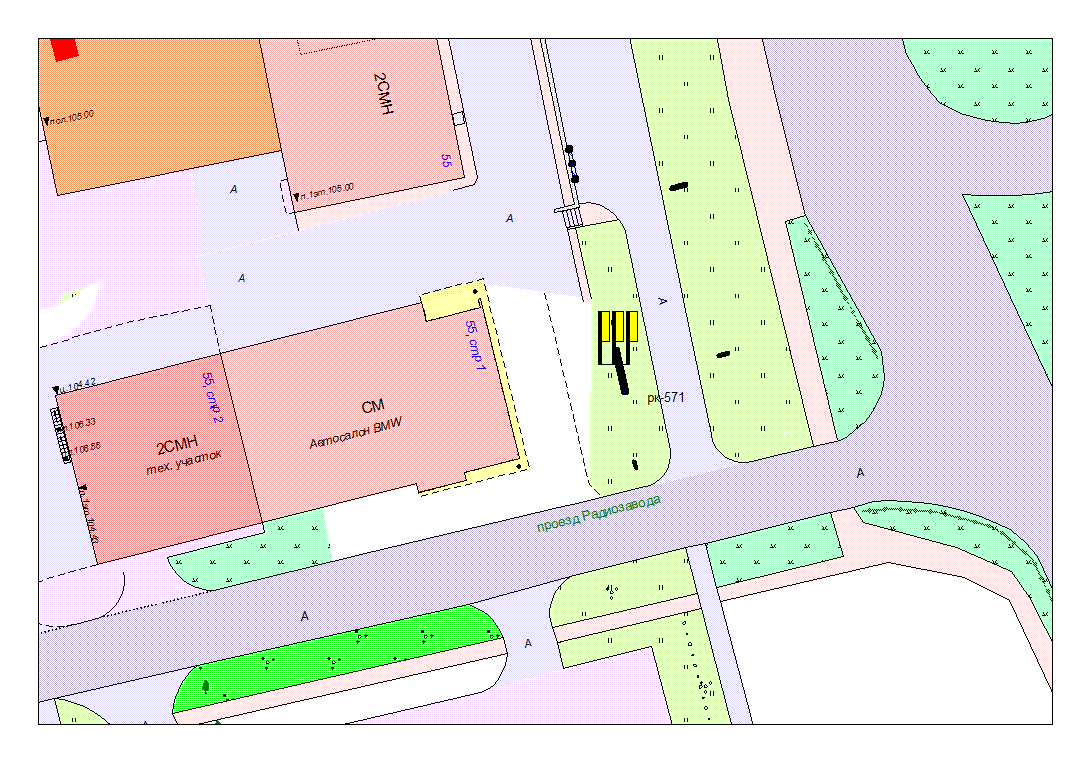 Место размещения рекламной конструкции (почтовый, строительный или условный адрес)пр-кт Карла Маркса, 19 (со стороны пл. Кирова)Тип рекламной конструкцииСветодиодный экран Вид рекламной конструкцииСтационарная рекламная конструкцияПлощадь информационного поля12.0 м2 Технические характеристики рекламной конструкции:- размеры, материал надземной и подземной (при наличии) части;- характеристики освещенности;-цвет конструкции.-габаритные размеры 4.0 х 3.0 м.; металл; - с подсветкой;-RAL 7040 (серый).Кадастровый номер участка (квартала)10:01:0010119:31Планировочные ограниченияЗона регулирования застройки ВМесто размещения рекламной конструкции (почтовый, строительный или условный адрес)Петрозаводское шоссе (со стороны Соломенского парка)Тип рекламной конструкцииСтеллаВид рекламной конструкцииСтационарная рекламная конструкция Площадь информационного поля1.0 х 2.5 = 2.5 м2 Технические характеристики рекламной конструкции:- размеры, материал надземной и подземной (при наличии) части;- характеристики освещенности;-цвет конструкции.-габаритные размеры 1.0х2.5 м.; металлКадастровый номер участка (квартала)10:01:0050147Планировочные ограниченияЗона регулирования застройки «А», зона археологических наблюденийМесто размещения рекламной конструкции (почтовый, строительный или условный адрес)ул. Древлянка, 16 Тип рекламной конструкцииСветодиодный экран (двухсторонний)Вид рекламной конструкцииСтационарная рекламная конструкцияПлощадь информационного поля12.0 х 2 = 24 м2 Технические характеристики рекламной конструкции:- размеры, материал надземной и подземной (при наличии) части;- характеристики освещенности;-цвет конструкции.-габаритные размеры 4.0 х 3.0 м.; металл; - с подсветкой;-RAL 7040 (серый).Кадастровый номер участка (квартала)10:01:0120102:30Планировочные ограниченияНетМесто размещения рекламной конструкции (почтовый, строительный или условный адрес)Лососинское ш, 18 Тип рекламной конструкцииСветодиодный экран (двухсторонний)Вид рекламной конструкцииСтационарная рекламная конструкцияПлощадь информационного поля12.0 х 2 =24 м2 Технические характеристики рекламной конструкции:- размеры, материал надземной и подземной (при наличии) части;- характеристики освещенности;-цвет конструкции.-габаритные размеры 4.0 х 3.0 м.; металл; - с подсветкой;-RAL 7040 (серый).Кадастровый номер участка (квартала)10:01:0010127:18Планировочные ограниченияЗона регулирования застройки ВМесто размещения рекламной конструкции (почтовый, строительный или условный адрес)Вознесенское ш. (в районе пр. Строителей, уч. № 2)Тип рекламной конструкцииБилборд (двухсторонний)Вид рекламной конструкцииСтационарная рекламная конструкцияПлощадь информационного поля18.0 х 2 = 36 м2   Технические характеристики рекламной конструкции:- размеры, материал надземной и подземной (при наличии) части;- характеристики освещенности;-цвет конструкции.-габаритные размеры 6.0х3.0 м;двухсторонний; металл; - с подсветкой;-RAL 7040 (серый).Кадастровый номер участка (квартала)10:01:0170129Планировочные ограниченияНетМесто размещения рекламной конструкции (почтовый, строительный или условный адрес)Вознесенское ш. (в районе пр. Строителей, уч. №1)Тип рекламной конструкцииБилборд (двухсторонний)Вид рекламной конструкцииСтационарная рекламная конструкцияПлощадь информационного поля   18.0 х 2= 36 м2   Технические характеристики рекламной конструкции:- размеры, материал надземной и подземной (при наличии) части;- характеристики освещенности;-цвет конструкции.-габаритные размеры 6.0х3.0 м;двухсторонний; металл; - с подсветкой;-RAL 7040 (серый).Кадастровый номер участка (квартала)10:01:0180112Планировочные ограниченияНетМесто размещения рекламных конструкций (почтовый, строительный или условный адрес)пр-кт Лесной, 55, стр. 3Тип рекламной конструкцииФлагштокиВид рекламной конструкцииСтационарная рекламная конструкция Площадь информационного поля(1.5 х 4.0) х 5 = 30м2 Технические характеристики рекламной конструкции:- размеры, материал надземной и подземной (при наличии) части;- характеристики освещенности;-цвет конструкции.-габаритные размеры 1.5х9.1м.; Металл, полотно; Односторонняя (5 флагштоков)ОтсутствуетRAL 9010Кадастровый номер участка (квартала)10:01:0100117:125Планировочные ограниченияНетМесто размещения рекламных конструкций(почтовый, строительный или условный адрес)пр-кт Лесной, 55Тип рекламной конструкцииФлагштокиВид рекламной конструкцииСтационарная рекламная конструкция Площадь информационного поля(1.25 х 5.0) х 3 = 18.75м2 Технические характеристики рекламной конструкции:- размеры, материал надземной и подземной (при наличии) части;- характеристики освещенности;-цвет конструкции.габаритные размеры 1.25х8.85 м.; металл, полотно; Односторонняя (3 флага)ОтсутствуетRAL 9006Кадастровый номер участка (квартала)10:01:0100117:125Планировочные ограниченияНетМесто размещения рекламных конструкций(почтовый, строительный или условный адрес)пр-кт Лесной, 55Тип рекламной конструкцииСтелаВид рекламной конструкцииСтационарная рекламная конструкция Площадь информационного поля1.2 х 3.4 = 4.08 м2 Технические характеристики рекламной конструкции:- размеры, материал надземной и подземной (при наличии) части;- характеристики освещенности;-цвет конструкции.-габаритные размеры 1.2х3.4 м.; металл; односторонняяс освещениемRAL 9006Кадастровый номер участка (квартала)10:01:0100117:290Планировочные ограниченияНетМесто размещения рекламных конструкций (почтовый, строительный или условный адрес)пр-кт Лесной, 55Тип рекламной конструкцииФлагштокиВид рекламной конструкцииСтационарная рекламная конструкция Площадь информационного поля(1.0 х 4.0) х 3 = 12.0м2 Технические характеристики рекламной конструкции:- размеры, материал надземной и подземной (при наличии) части;- характеристики освещенности;-цвет конструкции.габаритные размеры 1.0х8.35 м.; металл, полотно; Односторонняя (3 флагштока)ОтсутствуетRAL 9006Кадастровый номер участка (квартала)10:01:0100117:125Планировочные ограниченияНетМесто размещения рекламных конструкций (почтовый, строительный или условный адрес)пр-кт Лесной, 55Тип рекламной конструкцииФлагштокиВид рекламной конструкцииСтационарная рекламная конструкция Площадь информационного поля(1.5 х 4.0) х 4 = 24.0м2 Технические характеристики рекламной конструкции:- размеры, материал надземной и подземной (при наличии) части;- характеристики освещенности;-цвет конструкции.габаритные размеры 1.5х8.35 м.; металл, полотно; односторонняя (4 флагштока)ОсвещенаRAL 9006Кадастровый номер участка (квартала)10:01:0100117:125Планировочные ограниченияНет